zápis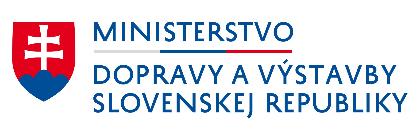 ROKOVANIE MEDZIREZORTNEJ PRACOVNEJ SKUPINY NA PODPORU ROZVOJA CYKLISTICKEJ DOPRAVY A CYKLOTURISTIKY MINISTRESTVA DOPRAVY A VÝSTAVBY SR + WORKSHOP K PREZENTÁCII KAMPANE NA PODPORU BEZPEČNOSTI CYKLISTOV A OSTATNÝCH ZRANITEĽNÝCH ÚČASTNÍKOV CESTNEJ PREMÁVKY (ONLINE)13. decembra 2022  10:00 – 12:00Prítomní účastníci: Peter Klučka, Ministerstvo dopravy a výstavby SR, národný cyklokoordinátor, Sekcia                           stratégie dopravyRené Valent, Ministerstvo dopravy a výstavby SR, Sekcia stratégie dopravy                    Michal Hladký, Ministerstvo dopravy a výstavby SR, Sekcia stratégie dopravyBranislav Laurinec, Ministerstvo dopravy a výstavby SR, Sekcia stratégie dopravyRoman Török, Ministerstvo dopravy a výstavby SR, odd. BECEPTomáš Pšenka, Ministerstvo dopravy a výstavby SR, Sekcia cestnej dopravy a pozemných                              KomunikáciíMiroslav Kubík, Ministerstvo dopravy a výstavby SR, Sekcia cestnej dopravy a pozemných                             komunikáciíLadislav Findl, Bratislavský samosprávny krajSilvia Szokolová, Trnavský samosprávny krajPeter Halaj , Banskobystrický samosprávny krajHenrieta Karašová, Košický samosprávny krajRoman Pavlík, Košický samosprávny krajKarol Jurica, Nitriansky samosprávny krajJuraj Hlatký, Žilinský samosprávny krajPeter Rozsár, Mesto TrnavaJán Roháč, nadácia EkopolisAndrea Štulajterová, Občianska cykloiniciatíva Banská BystricaÚvod a prezentácia pripravovanej kampane na podporu bezpečnosti cyklistov a ostatných zraniteľných účastníkov cestnej premávkyPeter Klučka, národný cyklokoordinátor, privítal v úvode členov MPS, aktuálne zapojených online na dnešnom stretnutí.V nadväznosti na novelu zákona o cestnej premávke 8/2009, platnú od 1. marca 2002, ktorá výrazným spôsobom zabezpečuje viac priestoru a bezpečnosti pre cyklistov, informoval o pripravovanej celonárodnej bezpečnostnej kampani, zameranej na propagáciu jednotlivých pravidiel, predovšetkým na dodržiavanie bezpečného 1,5 m odstupu pri predchádzaní cyklistov vodičmi motorových vozidiel.V spolupráci s oddelením bezpečnosti cestnej premávky MDV SR (BECEP) a Sekciou cestnej dopravy a pozemných komunikácií MDV SR uvažujeme s názornou propagáciou vzájomného zdieľania cestnej komunikácie všetkými účastníkmi cestnej premávky formou umiestnenia dodatkových dopravných tabúľ s jasne deklarovaným bezpečnostným posolstvom.Uvažované vzory tabúľ (viď príloha 1 a 2) chceme po dohode so správcami cestných komunikácií umiestniť na úsekoch ciest s vysokou frekvenciou spoločného pohybu motorových vozidiel a cyklistov.V tejto súvislosti požiadal Peter Klučka prítomných cyklokoordinátorov o vytypovanie potenciálnych miest, prichádzajúcich v ich kraji do úvahy na umiestnenie spomínaných tabúľInformácia o aktuálnom stave prípravy aktualizácie národnej cyklostratégie vrátane definovania národnej siete cyklotrás v rámci projektu Interreg „Danube Cycle Plans“ Dunajského nadnárodného programu.Peter Klučka a René Valent informovali prítomných, že analytická časť aktualizácie národnej cyklostratégie vrátane definovania národnej siete cyklotrás bola zo strany spracovateľa Žilinskej univerzity po zapracovaní všetkých relevantných pripomienok predložená v stanovenom termíne Sekcii výkonu akcionárskych a majetkových práv MDV SR (SVAMP).Aktuálne sa už pracuje na príprave návrhovej časti aktualizácie Cyklostratégie, ktorá by mala byť predložená objednávateľovi SVAMP v druhej polovici Februára 2023.V danej súvislosti  sa v stredu 14. decembra 2022 bude o 14:15 konať ďalšie online stretnutie aktérov, zapojených do prípravy spomínaného dokumentu.  Informácia o  aktuálnom stave administrácie výziev na podporu cyklistickej dopravy a cykloturistiky („Cyklovýzva“ z roku 2019, „Školská cyklovýzva“ z roku 2021 a výzva z „Plánu obnovy a odolnosti“)Branislav Laurinec informoval detailne prítomných o aktuálnom stave administrácie predmetných výziev Diskusia a záver René Valent informoval o zriadení oddelenia nemotorovej dopravy s počtom pracovníkov a sedem, z toho jeden na Dohodu o pracovnej činnosti. René Valent je zároveň dočasne povereným vedúcim oddelenia nemotorovej dopravy.Andrea Štulajterová upozornila, že je potrebné definitívne bezodkladne doriešiť neobjektívne nastavené parametre nájomného v pracovnom dokumente „Manuál pre prípravu a realizáciu cyklistickej infraštruktúry na pozemkoch štátu v správe Slovenského vodohospodárskeho podniku (SVP)“ aj s využitím komunikácie na úrovni vedenia rezortov dopravy a výstavby a životného prostredia.Ján Roháč sa informoval na stav prípravy STN 73 610 Projektovanie miestnych komunikácií, ku ktorému boli v etape spracovania vznesené závažné pripomienky z radov odbornej aj laickej verejnosti. Požadoval v danej veci zaslať aktuálnu informáciu.Prílohy: Vzory dodatkových dopravných tabúľZápis spracoval: Peter Klučka, MDV SR				Bratislava, 22.12.2022